АДМИНИСТРАЦИЯ ТУЖИНСКОГО МУНИЦИПАЛЬНОГО РАЙОНА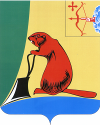 КИРОВСКОЙ ОБЛАСТИПОСТАНОВЛЕНИЕО внесении изменений в Устав муниципального бюджетного 
учреждения дополнительного образования Тужинская районная детская музыкальная школа Кировской областиНа основании постановления администрации Тужинского муниципального района от 02.05.2023 № 96 «Об изъятии муниципального имущества», акта о приеме-передаче объектов нефинансовых активов                от 04.05.2023 № 5 администрация Тужинского муниципального района ПОСТАНОВЛЯЕТ:1. Утвердить изменения в Устав муниципального бюджетного учреждения дополнительного образования Тужинская районная детская музыкальная школа Кировской области, утвержденный постановлением администрации Тужинского муниципального района от 12.09.2019 № 288 (далее – Устав) согласно приложению.2. Уполномочить Козяеву Т.П., директора муниципального бюджетного учреждения дополнительного образования Тужинская районная детская музыкальная школа Кировской области, представить изменения в Уставе на регистрацию в Межрайонную инспекцию Федеральной налоговой службы России № 14 по Кировской области.3. Контроль за выполнением постановления возложить на заведующего отделом культуры, спорта и молодёжной политики администрации Тужинского муниципального района Лысанову С.Н.4. Настоящее постановление вступает в силу со дня его официального опубликования в Бюллетене муниципальных нормативных правовых актов органов местного самоуправления Тужинского муниципального района Кировской области.Глава Тужинскогомуниципального района                                                                    Л.В. Бледных__________________________________________________________________ПОДГОТОВЛЕНОВедущий специалист – юристотдела организационно – правовойи кадровой работы администрацииТужинского муниципального района                                          И.О. ТокмянинаСОГЛАСОВАНОЗаведующий МКУ Отдел культуры,
спорта и молодежной политики администрации Тужинскогомуниципального района                                                                С.Н. ЛысановаРазослать: дело, прокуратура, отдел культуры, МБУДО ДМШ, сайт, бюллетень.ПриложениеУТВЕРЖДЕНЫпостановлением администрации Тужинского муниципального района Кировской области от 13.06.2023   № 131ИЗМЕНЕНИЯв Устав муниципального бюджетного учреждения дополнительного образования Тужинская районная детская музыкальная школаКировской области1.1. Пункт 1.5 Устава изложить в следующей редакции:«1.5. Место нахождения Учреждения:Юридический адрес: 612200 Кировская область, Тужинский район, 
пгт Тужа, ул. Горького, д. 5.Фактический адрес: 612200 Кировская область, Тужинский район, 
пгт Тужа, ул. Свободы, д. 6, помещения 3 этажа по техническому паспорту 
№ 6,7,8,9,10,11,12,13,14,15,17,19,20,22 и часть помещения № 1.».________13.06.2023№131пгт Тужапгт Тужапгт Тужапгт Тужа